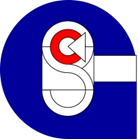 GSC VCAL APPLICATION FORM 2021This form is to be completed in full and signed by a parent or guardian before returning it to school to the Front office or Senior School Office.The Victorian Certificate of Applied Learning is a senior secondary certificate which gives students practical and work related experiences. Students who complete VCAL will balance the requirements of school, work and VET programs. Students will complete school based units in literacy, numeracy, work related skills and professional development. The GSC Subject Selection Handbook should be read carefully to gain further insight to the program guidelines and expectations.This application form does not guarantee acceptance into the VCAL program and all students should also complete online VCE course preferences.All students who apply for VCAL will attend an interview with their parent/guardian to discuss their suitability and aptitude for the VCAL program. If conditionally accepted to the program at Year 11, students will have to provide evidence of progress toward gaining a structured work placement. Please also note that VCAL has a cost associated with it. At year 11 this is a $475 payment, at year 12 it is a $350 payment. A payment plan can negotiated with part deposit. This payment goes toward extra-curricular activities/ courses associated with the VCAL program.(Please tick)Parent /Guardian Name: _____________________________Signature:   _________________________Date: _________Student Signature: ____________________________________________    Date: _____________VET/SBAT/HEADSTART VET / SBAT / HEADSTART PROGRAM THAT YOU HAVE STARTED OR INTEND ON PARTICIPATING IN___________________________________________________________________________________________________Why do you wish to undertake this particular VET subject? If already studying it, what are you enjoying about it?_______________________________________________________________________________________________________________________________________________________________________________________________________________________________________________________________________________________________________________PROPOSED WORK PLACEMENT DETAILS FOR 2021(Note: students are to participate in a work placement one day per week, related to their Industry subject. Students are permitted to do up to 20 days with a single employer, and cannot exceed 40 days per year of SWL for VET and VCAL. SBAT’s are excluded from these limitations)Please detail your work history (include any work experiences or part-time employment).____________________________________________________________________________________________________________________________________________________________________________________________________________________________________________________________________________________________________________________________________________________________________________________________________________What are you interested in doing for work placement next year?  Why?  ____________________________________________________________________________________________________________________________________________________________________________________________________________________________________________________________________________________________________________________________________________________________________________________________________________How will you go about organising your VCAL placement?  ____________________________________________________________________________________________________________________________________________________________________________________________________________________________________________________________________________________________________________________________________________________________________________________________________________REASONS FOR CHOOSING VCAL AND YOUR PREFERRED CAREER PATHWAY I am applying for for the Victorian Certificate of Applied Learning (VCAL) program because… _______________________________________________________________________________________________________________________________________________________________________________________________________________________________________________________________________________________________________________________________________________________________________________________________________________________________________________________________________________________________________________A personal strength that would make me a good member of VCAL is:_______________________________________________________________________________________________________________________________________________________________________________________________________________________________________________________________________________________________________________________________________________________________________________________________________________________________________________________________________________________________________________I hope that VCAL prepares me for a future in …____________________________________________________________________________________________________________________________________________________________________________________________________________________________________________________________________________________________________________________________________________________________________________________________________________ ______________________________________________________________________________________________________________________________________________________________________________________________________             ---------------------------------------------------------------------------------------------------------------------------------------------------------------------This section to be completed by Gisborne Secondary CollegeInterview Date: ______________________      Interview Panel: _______________________________________________EVIDENCE OF:VET/SWL Comments: ________________________________________________________________________________ ______________________________________________________________________________________________________________________________________________________________________________________________________Other Comments: __________________________________________________________________________________________________________________________________________________________________________________________________________________________________________________________________________________________APPROVED FOR VCAL:               YES                   NOEnquiries: Mr David Butler or Ms Steph Cust (VCAL Co-ordinators)Phone: 5428 3691Email: butler.david@education.vic.gov.au     stephanie.cust@education.vic.gov.au All Students applying for a VCAL must complete Pages 1-3 of this form and hand it in to the General office by Friday 14th August.Applying for Year 11 VCAL CourseApplying for Year 12 VCAL CourseStudent Name:Mentor:Address:Address:Parent/Guardian Phone:Student Phone:Parent / Guardian Email Address:Parent / Guardian Email Address:Student Email Email Address:(to be used for VET correspondence)Student Email Email Address:(to be used for VET correspondence)Unique Student Identifier (USI) Number: ____________________________________________(You must have a USI number to be enrolled in a VET course. Please ensure you have completed this before handing your form in. To create a USI, go to www.usi.gov.au )Unique Student Identifier (USI) Number: ____________________________________________(You must have a USI number to be enrolled in a VET course. Please ensure you have completed this before handing your form in. To create a USI, go to www.usi.gov.au )SignaturesLeadershipTeamworkOrganisationAttendanceCommitmentAppropriateness of VCAL for future pathway